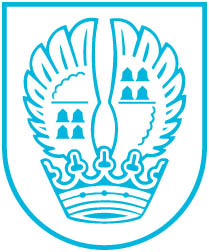 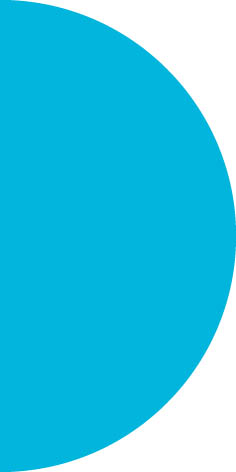 Pressemitteilung Nr. 033
05.02.2019„Werbung und Homepagegestaltung – Beratung für Unternehmen im Rathaus“ Die Wirtschaftsförderung der Stadt Eschborn bietet Unternehmen am Mittwoch, dem 13. Februar 2019 eine Beratung zum Thema „Werbung und Homepagegestaltung“ an. Die Grafik-Designerin Anke Wenderoth steht in der Zeit zwischen 9 und 12 Uhr für ein individuelles und kostenfreies Beratungsgespräch im Rathaus zur Verfügung. Für Unternehmen ist es empfehlenswert, bei Werbe-aktivitäten neben den Druckmedien insbesondere auch die digitalen Medien zu nutzen. Darüber hinaus schafft ein professioneller Firmenauftritt Vertrauen und spricht Kunden nachhaltig an. Die Marketing-Fachfrau Anke Wenderoth beantwortet gerne alle Fragen, wie beispielsweise zum Corporate Design, zum Internetauftritt, zur Gestaltung von Flyern, Zeitungsanzeigen und deren Reichweite. In der  Beratung besteht die Möglichkeit, einen objektiven Blick auf die bereits vorhandenen Werbe- und Informationsmaterialien der Firma zu werfen und Tipps für die Konzeption zukünftiger Werbemaßnahmen zu erhalten.Um eine vertrauliche Beratung zu gewährleisten, ist eine Terminvereinbarung erforderlich. Interessierte können sich an die Wirtschaftsförderung, Tabea Busch, Telefon 06196 490-127 wenden oder per E-Mail unter wirtschaft@eschborn.de Kontakt aufnehmen.Kontakt:Stadtverwaltung EschbornPressestelleTelefon 06196. 490-104Fax 06196. 490-400presse@eschborn.dewww.eschborn.deMagistrat der Stadt Eschborn